RINGKASANCICI RAHMADANIA, NPM. (1310016211025) PEMANFAATAN BELIMBING WULUH (Averhoa bilimbi L.) SEBAGAI BAHAN PENGAWET IKAN TONGKOL SEGAR (Euthynnus sp.) dibawah bimbingan Ibu Dr.Ir. Yusra, M.si dan Ibu Ainul Mardiah, S.Pi., M.Sc.Penelitian ini bertujuan untuk menganalisis pemanfaatan Belimbing wuluh sebagai bahan pengawet ikan Tongkol segar (Euthynnus sp.) ditinjau secara mikrobiologi, organoleptik dan pH yang terdiri dari uji Angka Lempeng Total (ALT),  Escherichia coli dan Salmonelle sp. Uji organoleptik yang diamati sebanyak 6 paramater, yakni kenampakan mata, insang, lendir permukaan badan, daging, bau, dan tekstur, menggunakan 25 orang panelis, dengan skor tertinggi 9 dan yang terendah 1. Penelitian ini dilaksanakan pada bulan April - Mei 2017 di Labolatorium Terpadu, Fakultas Perikanan dan Ilmu Kelautan  Universitas Bung Hatta Padang. Penelitian ini menggunakan metode Eksperimen dengan Rancangan Acak Lengkap (RAL) Faktorial Hasil uji organoleptik pada kenampakan mata nilai terendah (7,00 - 8,56), nilai tertinggi, kenampakan insang (6,36 - 8,24), kenampakan lendir permukaan badan (7,20 - 8,32), daging (6,08 - 8,16), bau (6,80 - 8,12) dan tekstur (6,60 - 8,32). 0, 5, dan 10 menit pada penyimpanan 0 dan 6 jam ikan masih layak dikonsumsi.. Hasil pengujian mikrobiologi pada ikan Tongkol pada PCA didapatkan jumlah bakteri terkecil (0,6 x 105 koloni/gr) pada perendaman 15 menit, Escherichia coli pada perendaman  5 menit (0 x 103APM/gr), sedangkan  Salmonella sp jumlah bakteri terendah diperoleh pada perendaman 15 menit (0 x 103APM/gr). Berdasarkan uji mikrobiologi untuk bakteri PCA, E-coli  dan Salmonella sp masih layak di konsumsi.KATA PENGANTAR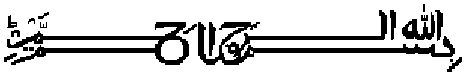 Puji dan syukur Alhamdulillah kehadirat allah SWT atas segala rahmat, dan hidayah dan kemudahan yang selalu diberikan kepada hambanya, sehingga penulis dapat menyelesaikan penyusunan dan penulisan skripsi ini dengan judul  “Pemanfaatan  Belimbing Wuluh (Averrhoa bilimbi L.) Sebagai Bahan Pengawet Ikan Tongkol  Segar (Euthynnus sp)”Penulisan skripsi ini merupakan salah satu syarat untuk memperoleh gelar Sarjana di Fakultas Perikanan dan Ilmu Kelautan Universitas Bung Hatta Padang.Dalam kesempatan  ini penulis mengucapkan terima kasih kepada Ibu Dr. Ir. Yusra, M.Si selaku dosen pembimbing I, Ibu Ainul Mardiah, S.Pi., M.Sc. selaku dosen pembimbing II, yang telah memberikan pengarahan dan bimbingan serta petunjuk kepada penulis sehingga penulis dapat menyelesaikan skripsi ini.Akhir kata penulis mengakui dalam penulisan skripsi ini penulis telah berusaha membuat skripsi ini dengan sebaik mungkin, namun untuk mendapat hasil yang lebih baik penulis mengharapkan kritik dan saran yang bersifat membangun demi sempurnanya skripsi ini. Penulis berharap semoga skripsi  ini bermanfaat bagi penulis dan pihak-pihak yang membacanya.Padang,  Juli  2017PenulisDAFTAR ISI									        	HalamanLEMBARAN  PENGESAHAN		iRINGKASAN		iiKATA PENGANTAR		iiiDAFTAR ISI		vDAFTAR GAMBAR		ivDAFTAR  TABEL		viiDAFTAR LAMPIRAN		viii1. PENDAHULUAN		1Latar Belakang		1Tujuan Penelitian		4Manfaat Penelitian		42. TINJAUAN PUSTAKA		52.1 Klasifikasi Ikan Tongkol (Euthynnus sp)		52.2 Tekstur Daging Ikan Segar		72.3 Kandungan Gizi		82.4 Proses Kemunduran Mutu Ikan Segar …		92.5 Belimbing Wuluh (Averrhoa bilimbi L.)		112.6 Pengujian Organoleptik Ikan		132.6.1 Mutu Mikrobiologi Ikan		142.6.2 Bakteri  (Escherichia  coli)		142.6.3 Bakteri (Salmonella sp)		  163. MATERI DAN METODA PENELITIAN		183.1 Tempat dan Waktu Penelitian 		183.2 Alat dan Bahan		183.2.1  Alat		183.2.2  Bahan		183.3 Metode Penelitian		19	3.3.1 Rancangan Penelitian 		193.3.2 Hipotesis 		203.3.3 Asumsi ………………………		213.4 Prosedur Penelitian		213.4.1 Pengambilan Sampel dan Persiapan		213.4.2 Proses Pembuatan Ekstrak Belimbing Wuluh		223.4.3 Perendaman Ikan Tongkol		223.4.4 Uji Organoleptik Ikan Tongkol Segar		223.5 Uji Mikrobiologis		233.5.1  Sterilisasi  Alat		233.5.2  Uji Angka Lempeng Total		233.5.3  Uji Bakteri Escherichia coli		243.5.4  Uji Bakteri Salmonella sp		253.6  pH    		253.7 Analisis Data		264. HASIL DAN PEMBAHASAN		274.1 Analisa organoleptik 		274.1.1 Nliai Penampakan Mata		284.1.2 Nilai Penampakan Insang		304.1.3 Nilai Penampakan Lendir		314.1.4 Nilai Penampakan Daging		334.1.5 Nilai Penampakan Bau		354.1.6 Nilai Penampakan Tekstur		364.2 Analisa Mikrobiologi		384.2.1 Total Bakteri Koloni		384.2.2 Total Bakteri Escherichia coli		384.2.3 Total Bakteri Salmonella sp		404.2.4 Analisis pH		425. KESIMPULAN DAN SARAN		455.1 Kesimpulan		455.2 Saran		45DAFTAR PUSTAKA		46LAMPIRAN 		51DAFTAR GAMBARGambar 							HalamanIkan Tongkol (Euthynnus sp)		7Buah Belimbing Wuluh (Averrhoa bilimbi L.)		12Nilai Penampakan Mata Ikan Tongkol		28Nilai Penampakan Insang Ikan Tongkol		30Nilai Penampakan Lendir Ikan Tongkol		32Nilai Penampakan Daging Ikan Tongkol		33 Nilai Bau Ikan Tongkol		35 Nilai Tekstur Ikan Tongkol		36Nilai pH Ikan Tongkol		44DAFTAR TABELTabel					HalamanKandungan Zat Gizi Pada Ikan Tongkol		9Kombinasi Perlakuan Lama Waktu Perendaman		19Rata-rata Nilai Organoleptik Ikan Tongkol (Euthynnus sp)		27Analisis Angka Lempeng Total pada Ikan Tongkol		38Analisis Eschericia coli pada Ikan Tongkol		39Analisi Salmonella sp pada Ikan Tongkol		41DAFTAR LAMPIRANLampiran				HalamanPenampakan Mata Ikan Tongkol		49Penampakan Insang Ikan Tongkol		52Penampakan Lendir Ikan Tongkol		55Penampakan Daging Ikan Tongkol		58Penampakan Bau Ikan Tongkol		61Penampakan Tekstur Ikan Tongkol		64Angka Lempeng Total		67 Escherecia coli		69Salmonella sp		71Hasil uji Eschericia coli		73Hasil uji Salmonella sp		74Angka Lempeng Total		75Lembaran Penilaian Organoleptik		77Dokumentasi Penelitian		81